International Situations Project TranslationBig Five Inventory-2 (BFI) – 60 itemsScoring: the items are scored on a Likert scale ranging from 1 (Disagree strongly) to 5 (Agree strongly). There are two scoring keys, one for Facet scales and the other for Domain scales.  Since we are interested in providing feedback for the big five personality traits, we should focus on the domain scales instead. Scoring is as follows:Big FiveExtraversion: 1, 6, 11R, 16R, 21, 26R, 31R, 36R, 41, 46, 51R, 56Agreeableness: 2, 7, 12R, 17R, 22R, 27, 32, 37R, 42R, 47R, 52, 57Conscientiousness: 3R, 8R, 13, 18, 23R, 28R, 33, 38, 43, 48R, 53, 58RNegative Emotionality: 4R, 9R, 14, 19, 24R, 29R, 34, 39, 44R, 49R, 54, 59Open-Mindedness: 5R, 10, 15, 20, 25R, 30R, 35, 40, 45R, 50R, 55R, 60Facet ScalesSociability: 1, 16R, 31R, 46Assertiveness: 6, 21, 36R, 51REnergy Level: 11R, 26R, 41, 56Compassion: 2, 17R, 32, 47RRespectfulness: 7, 22R, 37R, 52Trust: 12R, 27, 42R, 57Organization: 3R, 18, 33, 48RProductiveness: 8R, 23R, 38, 53Responsibility: 13, 28R, 43, 58RAnxiety: 4R, 19, 34, 49RDepression: 9R, 24R, 39, 54Emotional Volatility: 14, 29R, 44R, 59Intellectual Curiosity: 10, 25R, 40, 55RAesthetic Sensitivity: 5R, 20, 35, 50RCreative Imagination: 15, 30R, 45R, 60Translation provided by:Marco Perugini, University of Milan-Bicocca, MilanGiulio Costantini, University of Milan-Bicocca, MilanAugusto Gnisci, University of Campania “Luigi Vanvitelli”, Caserta NaplesIda Sergi, University of Campania “Luigi Vanvitelli”, Caserta NaplesPaolo Senese, University of Campania “Luigi Vanvitelli”, Caserta NaplesReference for the BFI-2Soto, C.J., & John, O.P. (2017). The next Big Five Inventory (BFI-2): Developing and assessing a hierarchical model with 15 facets to enhance bandwidth, fidelity, and predictive power. Journal of Personality and Social Psychology, 113, 117-143.The International Situations Project is supported by the National Science Foundation under Grant No. BCS-1528131. Any opinions, findings, and conclusions or recommendations expressed in this material are those of the individual researchers and do not necessarily reflect the views of the National Science Foundation.International Situations ProjectUniversity of California, RiversideDavid Funder, Principal InvestigatorResearchers:  Gwendolyn Gardiner, Erica Baranski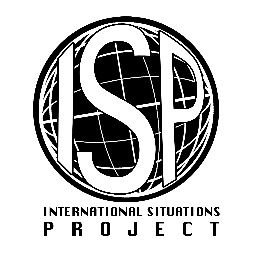 Original BFITranslation (Italian)I am someone who…Sono una persona che...Disagree strongly    Fortemente in disaccordoDisagree a little   In disaccordoNeutral; no opinion    Neutrale; nessuna opinioneAgree a little    D'accordoAgree stronglyFortemente d'accordo1.  Is outgoing, sociableÈ estroversa, socievole2.  Is compassionate, has a soft heartÈ compassionevole, ha un cuore tenero3.  Tends to be disorganizedTende ad essere disorganizzata4.  Is relaxed, handles stress wellÈ rilassata e gestisce bene lo stress5.  Has few artistic interestsHa pochi interessi artistici6.  Has an assertive personalityHa una personalità assertiva7.  Is respectful, treats others with respectÈ rispettosa, tratta gli altri con rispetto8.  Tends to be lazyTende ad essere pigra9.  Stays optimistic after experiencing a setbackRimane ottimista di fronte agli ostacoli10. Is curious about many different thingsÈ incuriosita da molte cose diverse 11. Rarely feels excited or eagerRaramente si sente entusiasta o appassionata12. Tends to find fault with othersTende a trovare difetti negli altri13.  Is dependable, steady  è prevedibile, regolare14.  Is moody, has up and down mood swingsÈ umorale, ha sbalzi d'umore in positivo e in negativo15.  Is inventive, finds clever ways to do thingsÈ creativa, trova modi ingegnosi di fare le cose16.  Tends to be quietÈ tendenzialmente calma17.   Feels little sympathy for othersEmpatizza poco con gli altri18.  Is systematic, likes to keep things in orderÈ sistematica, ama tenere le cose in ordine19.  Can be tensePuò essere tesa20.  Is fascinated by art, music, or literatureÈ affascinata dall'arte, dalla musica, o dalla letteratura21.  Is dominant, acts as a leaderÈ dominante, agisce da leader22.  Starts arguments with others  Inizia polemiche con gli altri23.  Has difficulty getting started on tasksFa fatica a iniziare a lavorare sulle sue mansioni24.  Feels secure, comfortable with selfSi sente sicura, a proprio agio con se stessa25. Avoids intellectual, philosophical discussionsEvita discussioni intellettuali e filosofiche26.  Is less active than other peopleÈ meno attiva di altre persone27.  Has a forgiving natureÈ clemente per natura28.   Can be somewhat carelessPuò essere piuttosto negligente29.   Is emotionally stable, not easily upsetÈ emotivamente stabile, non si agita facilmente30.   Has little creativityHa poca creatività31.   Is sometimes shy, introvertedQualche volta è timida, introversa32.   Is helpful and unselfish with othersÈ di aiuto e generosa con gli altri33.   Keeps things neat and tidyTiene le cose in ordine e pulite34.   Worries a lotSi preoccupa molto35.   Values art and beautyApprezza l'arte e la bellezza36.   Finds it hard to influence peopleTrova difficile influenzare le persone37.   Is sometimes rude to othersQualche volta è scortese con gli altri38.   Is efficient, gets things doneÈ efficiente, ottiene risultati39.   Often feels sadSi sente spesso triste40.   Is complex, a deep thinkerÈ complessa, un pensatore profondo41.   Is full of energyÈ piena di energie42.   Is suspicious of others’ intentionsÈ sospettosa delle intenzioni altrui43.   Is reliable, can always be counted onÈ affidabile, una persona su cui SI può sempre contar44.   Keeps their emotions under controlTiene sotto controllo le proprie emozioni45.   Has difficulty imagining thingsHa difficoltà a immaginare le cose46.   Is talkativeParla molto47.   Can be cold and uncaringPuò essere fredda e insensibile48.   Leaves a mess, doesn’t clean upLascia il caos, non pulisce49.   Rarely feels anxious or afraidRaramente si sente ansiosa o preoccupata50.   Thinks poetry and plays are boringPensa che la poesia e lo spettacolo siano noiosi51.   Prefers to have others take chargePreferisce che siano gli altri a prendere il comando52.   Is polite, courteous to othersÈ gentile ed educata con gli altri53.   Is persistent, works until the task is finishedÈ tenace, lavora fin quando completa le cose da fare54.   Tends to feel depressed, blueTende a sentirsi depressa55.   Has little interest in abstract ideasSi interessa poco di idee astratte56.   Shows little enthusiasmMostra poco entusiasmo57.   Assumes the best about peoplePensa bene delle altre persone58.   Sometimes behaves irresponsiblyTalvolta si comporta in modo irresponsabile59.   Is temperamental, gets emotional easilyÈ temperamentale, diventa facilmente emotiva60.   Is original, comes up with new ideasÈ originale, viene fuori con nuove idee